STAJ YAPILAN YERİNStaj türü Laboratuvar ise bu bölümü doldurunuz,  değilse bu bölümü silerek çıktı alınız.Laboratuvarda yapılacak analizler ve kullanılan cihazlar (internetten araştırınız)1.							4.2.			 				5.3.							6.Kısaca staj yerinin tanıtımı	Staj türü İşletme ise bu bölümü doldurunuz,  değilse bu bölümü silerek çıktı alınız.Faaliyet alanı  ve kullanılan hammaddeler,Üretilen ürünler ve ara ürünler Üretim şeması ve açıklaması(internetten araştırınız)Yukarıda kimlik bilgileri verilen öğrencinin belirtilen işyerinde ve sürede zorunlu stajının bir kısmını yapması uygun görülmüştür.Staj Komisyonunun OnayıTarih:İmza: 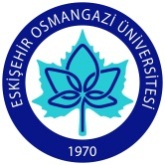 T.C.Eskişehir Osmangazi ÜniversitesiMühendislik Mimarlık Fakültesi Kimya Mühendisliği BölümüStaj Yeri Tanıtım FormuAdı-SoyadıÖğrenci Noe-posta :Cep TelefonuStaj TürüLaboratuvar  ⎕İşletme    ⎕Süresi………     iş günü………     iş günüAdıAdresiFaliyet AlanıÜrünleriWeb Adresi